RENDELKEZŐ NYILATKOZAT A BEFIZETETT ADÓ 1+1 SZÁZALÉKÁRÓLAmennyiben valamelyik kedvezményezett számára nem kíván rendelkezni, az arra vonatkozó nyilatkozatot ne töltse ki.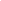 Kérjük, hogy a nyilatkozatokat ne válassza szét abban az esetben sem, ha valamely nyilatkozatot nem töltötte ki.A kedvezményezett adószáma:         1    9    3    3    2    3    3   8	­   -   1    -  0   5	A kedvezményezett adószámát akkor töltse ki, ha 2016. január 1­jétől a NAV honlapján (www.nav.gov.hu) közzétett regisztrációs listában szereplő valamely egyesület, alapítvány, közalapítvány, az előbbi kategóriákba nem tartozó könyvtári, levéltári, múzeumi, egyéb kulturális, illetve alkotó­, vagy előadó­művészeti tevékenységet folytató szervezet, vagy külön nevesített intézmény, alap közül kiválasztott kedvezményezett javára kíván rendelkezni.A kedvezményezett technikai száma, neve:  ______________________________________________________Ezt a nyilatkozatot akkor töltse ki, ha valamely technikai számmal rendelkező kedvezményezett javára kíván rendelkezni.